Муниципальное бюджетное дошкольное образовательное учреждение общеразвивающего вида детский сад «Звёздочка»УТВЕРЖДЁНПриказом заведующего МБДОУ ДС ОВ «Звёздочка»№ 106 от «28» августа  2014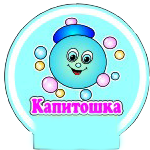 г. Новый Уренгой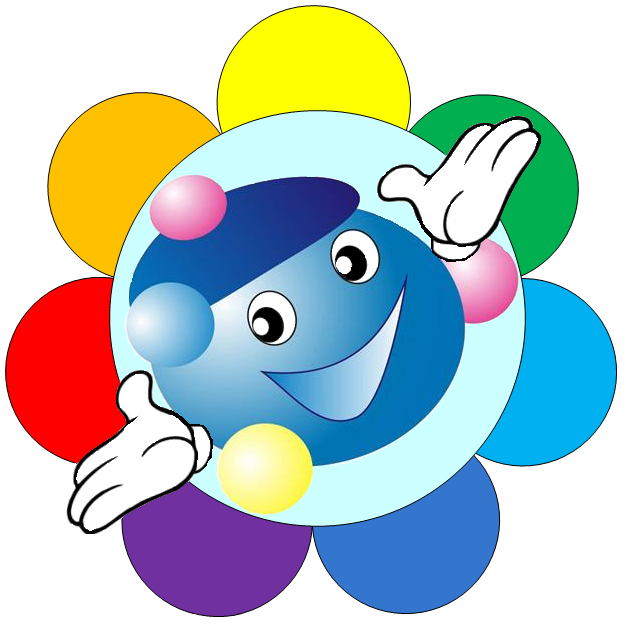                     НАШ ДЕВИЗ:Наша группа лучше всех.Слышен в ней веселый смех,Любим хлопать мы в ладошки,А зовут нас «Капитошки».Годовые задачи на 2014-2015 учебный годРазвитие связной речи дошкольников посредством применения современных образовательных технологий.Развитие конструктивной деятельности дошкольников посредством применения проектного метода.Развитие  физических качеств воспитанников через оптимизацию двигательной активности  в режиме дня.Салимова Альбина РифовнавоспитательДата рождения: 05.12.1986Образование: высшееГОУ ВПО «Стерлитамакская государственная педагогическая академия имени Зайнаб Биишевой» 25.06.2009, Педагогика и методика начального образования, Социальная педагогика.Педагогический стаж более четырех лет.Мирзегасанова Инга НарулаховнавоспитательДата рождения: 01.06.1987образование: высшееИнститут Мировой Экономики г.Дербент,педагог - психологПедагогический стаж 1 годМладший воспитатель: Товсултановна Луиза Бадрудиновна.ВОЗРАСТНЫЕ ОСОБЕННОСТЙ РАЗВИТИЯ ДЕТЕЙ 2-3 ЛЕТНа третьем году жизни дети становятся самостоятельнее. Продолжают развиваться предметная деятельность, деловое сотрудничество ребенка и взрослого; совершенствуются восприятие, речь, начальные формы произвольного поведения, игры, наглядно-действенное мышление, в конце года появляются основы наглядно-образного мышления. Развитие предметной деятельности связано с усвоением культурных способов действия с различными предметами. Совершенствуются соотносящие и орудийные действия. Умение выполнять орудийные действия развивает произвольность, преобразуя натуральные формы активности в культурные на основе предлагаемой взрослыми модели, которая выступает в качестве не только объекта для подражания, но и образца, регулирующего собственную активность ребенка.В ходе совместной с взрослыми предметной деятельности продолжает развиваться понимание речи. Слово отделяется от ситуации и приобретает самостоятельное значение. Дети продолжают осваивать названия окружающих предметов, учатся выполнять словесные просьбы взрослых, ориентируясь в пределах ближайшего окружения.Количество понимаемых слов значительно возрастает. Совершенствуется регуляция поведения в результате обращения взрослых к ребенку, который начинает понимать не только инструкцию, но и рассказ взрослых. Интенсивно развивается активная речь детей. К трем годам они осваивают основные грамматические структуры, пытаются строитьсложные и сложноподчиненные предложения, в разговоре с взрослым используют практически все части речи. Активный словарь достигает примерно 1500–2500 слов.К концу третьего года жизни речь становится средством общения ребенка со сверстниками. В этом возрасте у детей формируются новые виды деятельности: игра, рисование, конструирование.Игра носит процессуальный характер, главное в ней — действия, которые совершаются с игровыми предметами, приближенными к реальности. В середине третьего года жизни широко используются действия с предметами-заместителями.Появление собственно изобразительной деятельности обусловлено тем, что ребенок уже способен сформулировать намерение изобразить какой-либо предмет. На третьем году жизни совершенствуются зрительные и слуховые ориентировки, что позволяет детям безошибочно выполнять ряд заданий: осуществлять выбор из 2–3 предметов по форме, величине и цвету; различать мелодии; петь.Совершенствуется слуховое восприятие, прежде всего фонематический слух. К трем годам дети воспринимают все звуки родного языка, но произносят их с большими искажениями. Основной формой мышления является наглядно-действенная. Ее особенность заключается в том, что возникающие в жизни ребенка проблемные ситуации разрешаются путем реального действия с предметами. К концу третьего года жизни у детей появляются зачатки наглядно-образного мышления. Ребенок в ходе предметно-игровой деятельности ставит перед собой цель, намечает план действия и т. п.Для детей этого возраста характерна неосознанность мотивов, импульсивность и зависимость чувств и желаний от ситуации. Дети легко заражаются эмоциональным состоянием сверстников. Однако в этот период начинает складываться и произвольность поведения. Она обусловлена развитием орудийных действий и речи. У детей появляются чувства гордости и стыда, начинают формироваться элементы самосознания, связанные с идентификацией с именем и полом. Ранний возраст завершается кризисом трех лет. Ребенок осознает себя как отдельного человека, отличного от взрослого. У него формируется образ Я. Кризис часто сопровождается рядом отрицательных проявлений: негативизмом, упрямством, нарушением общения с взрослым и др. Кризис может продолжаться от нескольких месяцев до двух лет.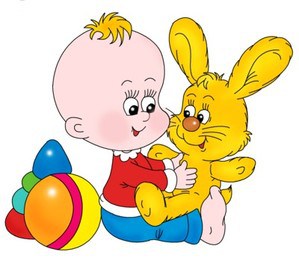 Список группыПРИМЕРНЫЙ РЕЖИМ ДНЯ  В ХОЛОДНЫЙ ПЕРИОДПЕРВАЯ МЛАДШАЯ ГРУППА  «КАПИТОШКА»(2-3 лет)РЕЖИМ ДНЯ  В ЛЕТНИЙ ПЕРИОДПЕРВАЯ МЛАДШАЯ ГРУППА  «КАПИТОШКА»(2-3 лет)ПЛАН НЕПОСРЕДСТВЕННО ОБРАЗОВАТЕЛЬНОЙ ДЕЯТЕЛЬНОСТИ   НА НЕДЕЛЮ  В  ПЕРВОЙ МЛАДШЕЙ ГРУППЕ«КАПИТОШКА»на 2014 – 2015 учебный годПознание (Формирование целостной картины мира) * - чередование видов детской деятельности:- познание объектов живой и неживой природы;- познание предметного и социального мира;- сенсорное и математическое развитиеПлощадь игровой комнаты -  53,1 кв.метр;Площадь спальни - 39,5 кв.метр;Площадь раздевалки – 13,1 кв.метр;Площадь санузла – 12,7 кв.метр.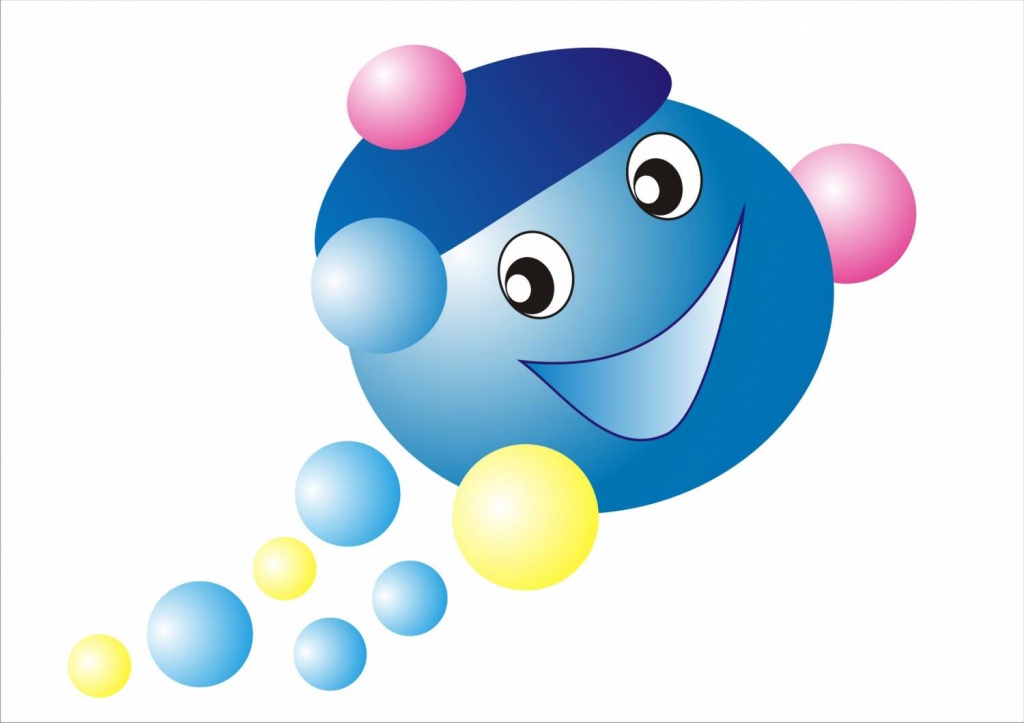 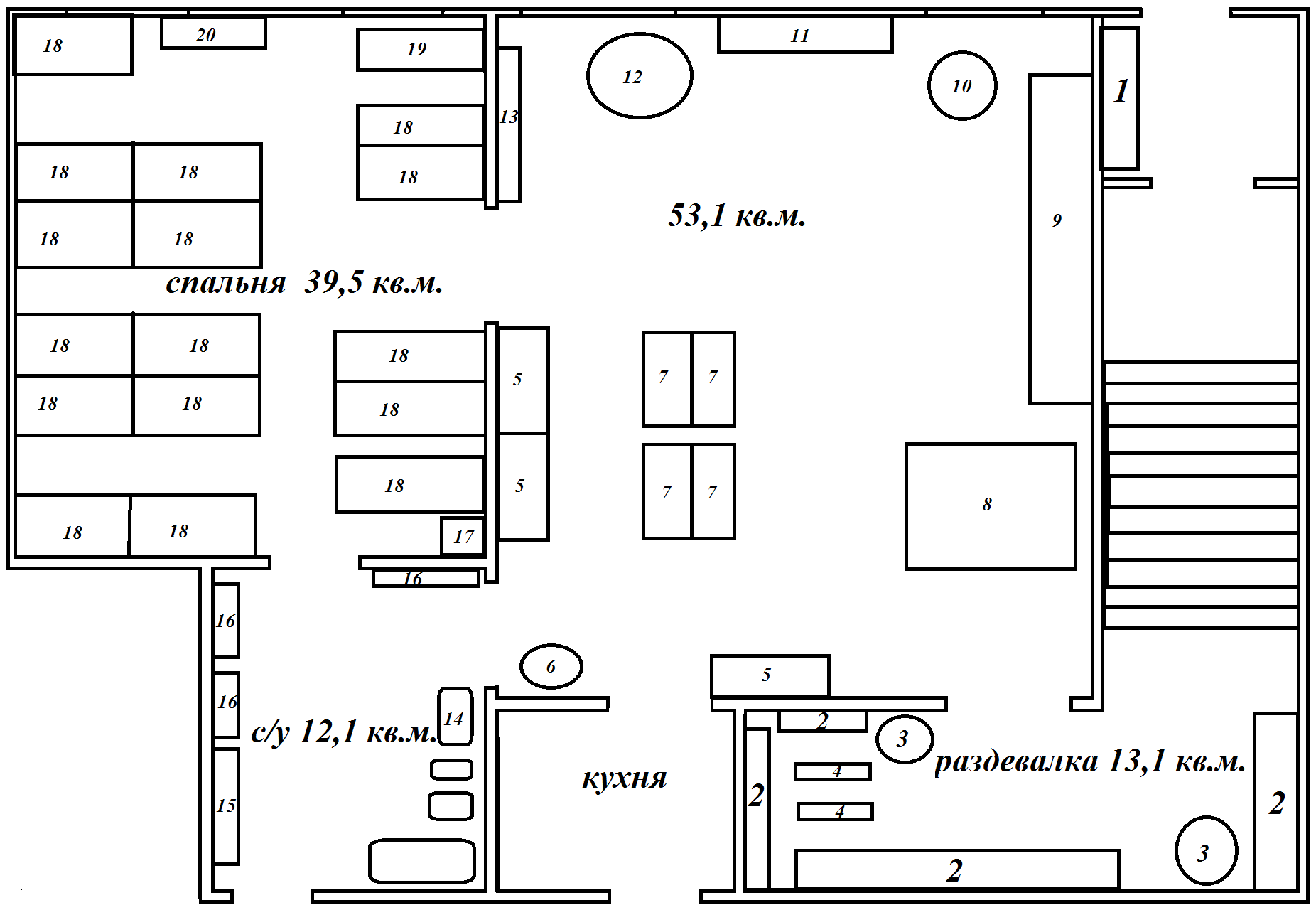 УЧЕБНО-МЕТОДИЧЕСКОЕ СОПРОВОЖДЕНИЕ ООПОбразовательная область «Социально-коммуникативное развитие»Социализация, развитие общения, нравственное воспитание.Методические пособияБ у р е Р. С. Социально-нравственное воспитание дошкольников (3-7 лет).Петрова В. И., Стульник Т. Д. Этические беседы с детьми 4-7 лет.Наглядно-дидактические пособияСерия «Мир в картинках»: «Государственные символы России»; «День Победы».Серия «Рассказы по картинкам»: «Великая Отечественная война в произведениях художников»; «Защитники Отечества».Серия «Расскажите детям о...»: «Расскажите детям о достопримечательностях Москвы»; «Расскажите детям о Московском Кремле»; «Расскажите детям об Отечественной войне 1812 ».Самообслуживание, самостоятельность, трудовое воспитаниеМетодические пособияКуцакова Л. В. Трудовое воспитание в детском саду: Для занятий с детьми 3-7 лет.Формирование основ безопасности Методические пособияБелая К. Ю. Формирование основ безопасности у дошкольников (3-7 лет).Саулина Т. Ф. Знакомим дошкольников с правилами дорожного движения (3-7 лет).Наглядно-дидактические пособияБордачева И. Ю. Безопасность на дороге: Плакаты для оформления родительского уголка в ДОУ.Бордачева И. Ю. Дорожные знаки: Для работы с детьми 4-7 лет.Игровая деятельностьГубанова Н. Ф. Развитие игровой деятельности. Вторая группа раннего возраста (2-3 г).Губанова Н. Ф. Развитие игровой деятельности. Младшая группа (3-4 года).Губанова Н. Ф. Развитие игровой деятельности. Средняя группа. (4-5 лет).Губанова Н. Ф. Развитие игровой деятельности. Старшая группа. (5-6 лет).Образовательная область «Познавательное развитие»Развитие познавательно-исследовательской деятельностиМетодические пособияВеракса Н. Е., Веракса А. Н. Проектная деятельность дошкольников.Веракса Н. Е., Галимов О. Р. Познавательно-исследовательская деятельность дошкольников (4-7 лет).Крашенинников Е. Е., Холодова О. Л. Развитие познавательных способностей дошкольников (5-7 лет).Павлова Л. Ю. Сборник дидактических игр по ознакомлению с окружающим миром (3-7 лет).Ш и я н О. А. Развитие творческого мышления. Работаем по сказке (3-7 лет).Электронные образовательные ресурсы (ЭОР)Ш и я н О. А. Развитие творческого мышления. Работаем по сказке.Наглядно-дидактические пособияСерия «Играем в сказку»: «Репка»; «Теремок»; «Три медведя»; «Три поросенка». Веракса Н. Е., Веракса А. Н.Ознакомление с предметным окружением и социальным миром Методические пособияД ы б и н а О. В. Ознакомление с предметным и социальным окружением: Младшая группа (3-4 года).Д ы б и н а О. В. Ознакомление с предметным и социальным окружением: Средняя группа (4-5 лет).Д ы б и н а О. В. Ознакомление с предметным и социальным окружением: Старшая группа (5-6 лет).Д ы б и н а О. В. Ознакомление с предметным и социальным окружением: Подготовительная к школе группа (6-7 лет).Электронные образовательные ресурсы (ЭОР)Д ы б и н а О. В. Ознакомление с предметным и социальным окружением: Младшая группа (3-4 года).Д ы б и н а О. В. Ознакомление с предметным и социальным окружением: Средняя группа (4-5 лет).Д ы б и н а О. В. Ознакомление с предметным и социальным окружением: Старшая группа (5-6 лет).Д ы б и н а О. В. Ознакомление с предметным и социальным окружением: Подготовительная к школе группа (6-7 лет).Наглядно-дидактические пособияСерия «Мир в картинках»: «Авиация»; «Автомобильный транспорт»; «Арктика и Антарктика»; «Бытовая техника»; «Водный транспорт»; «Высоко в горах»; «Инструменты домашнего мастера»; «Космос»; «Офисная техника и оборудование»; «Посуда»; «Школьные принадлежности».Серия «Рассказы по картинкам»: «В деревне»; «Кем быть?»; «Мой дом»; «Профессии».Серия «Расскажите детям о...»: «Расскажите детям о бытовых приборах»; «Расскажите детям о космонавтике»; «Расскажите детям о космосе»; «Расскажите детям о рабочих инструментах»; «Расскажите детям о транспорте», «Расскажите детям о специальных машинах»; «Расскажите детям о хлебе».Формирование элементарных математических представлений.Методические пособияАрапова – Пискарёва Н.А.Формирование элементарных математических представлений. – М.: Мозаика – Синтез, 2006. с 2-7 летПомораева И.А., Позина В.А. Занятия по формированию элементарных математических представлений во второй младшей группе детского сада: Планы занятий. – М.: Мозаика – Синтез, Помораева И.А., Позина В.А. Занятия по формированию элементарных математических представлений в средней группе детского сада: Планы занятий. – М.: Мозаика – Синтез, .Помораева И.А., Позина В.А. Занятия по формированию элементарных математических представлений в старшей группе детского сада: Планы занятий. – М.: Мозаика – Синтез, 2010 Павлова О.В. Познание предметного мира: комплексные занятие. Волгоград: Учитель, 2013 (для всех возрастных групп)Л.С.Метлина «Занятия по математике в детском саду». Пособие для воспит. дет.сада – 2-е изд., доп.-м: Просвещение,  . Волчкова В.Н., Степанова Н.В. Конспекты занятий в старшей группе детского сада.  Математика. Воронеж: ТЦ «Учитель» 2004 (для всех возрастных групп).Рабочие тетрадиДарья Денисова, Юрий Дорожин. Математика для малышей: Младшая группа.Д а р ь я Д е н и с о в а, Ю р и й Д о р о ж и н. Математика для малышей: Средняя группа.Д а р ь я Д е н и с о в а, Ю р и й Д о р о ж и н. Математика для дошкольников: Старшая группа.Д а р ь я Д е н и с о в а, Ю р и й Д о р о ж и н. Математика для дошкольников: Подготовительная к школе группа.Наглядно-дидактические пособияПлакаты: «Счет до 10»; «Счет до 20»; «Цвет»; «Форма».Ознакомление с миром природыМетодические пособияСоломенникова О. А. Ознакомление с природой в детском саду. Вторая группа раннего возраста (2-3 года).Соломенникова О. А. Ознакомление с природой в детском саду. Младшая группа (3-4 года) (готовится к печати).Соломенникова О. А. Ознакомление с природой в детском саду. Средняя группа (4-5 лет).Плакаты: «Домашние животные»; «Домашние питомцы»; «Домашние птицы»; «Животные Африки»; «Животные средней полосы»; «Овощи»; «Птицы»; «Фрукты».Картины для рассматривания: «Коза с козлятами»; «Кошка с котятами»; «Свинья с поросятами»; «Собака с щенками».Серия «Мир в картинках»: «Деревья и листья»; «Домашние животные»; «Домашние птицы»; «Животные — домашние питомцы»; «Животные жарких стран»; «Животные средней полосы»; «Морские обитатели»; «Насекомые»; «Овощи»; «Рептилии и амфибии»; «Собаки — друзья и помощники»; «Фрукты»; «Цветы»; «Ягоды лесные»; «Ягоды садовые».Серия «Рассказы по картинкам»: «Весна»; «Времена года»; «Зима»; «Лето»; «Осень»; «Родная природа».Серия «Расскажите детям о...»: «Расскажите детям о грибах»; «Расскажите детям о деревьях»; «Расскажите детям о домашних животных»; «Расскажите детям о домашних питомцах»; «Расскажите детям о животных жарких стран»; «Расскажите детям о лесных животных»; «Расскажите детям о морских обитателях»; «Расскажите детям о насекомых»; «Расскажите детям о фруктах»; «Расскажите детям об овощах»; «Расскажите детям о птицах»; «Расскажите детям о садовых ягодах».Электронные образовательные ресурсы (ЭОР)Соломенникова О. А. Ознакомление с природой. Вторая группа раннего возраста (2-3 г).Соломенникова О. А. Ознакомление с природой. Младшая группа (3-4 года).Соломенникова О. А. Ознакомление с природой. Средняя группа (4-5 лет).Образовательная область «Речевое развитие»Методические пособияГербова В. В. Развитие речи в разновозрастной группе детского сада. Младшая разновозрастная группа (2-4 года) (готовится к печати).Гербова В. В. Развитие речи в детском саду: Вторая группа раннего возраста (2-3 года).Гербова В. В. Развитие речи в детском саду: Младшая группа (3-4 года).Гербова В. В. Развитие речи в детском саду: Средняя группа (4-5 лет).Гербова В. В. Развитие речи в детском саду: Старшая группа (5-6 лет).Гербова В. В. Развитие речи в детском саду: Подготовительная к школе группа (6-7 лет).Варенцова Н. С. Обучение дошкольников грамоте (готовится к печати).Электронные образовательные ресурсы (ЭОР)Гербова В. В. Развитие речи в детском саду: Вторая группа раннего возраста (2-3 года).Гербова В. В. Развитие речи в детском саду: Младшая группа (3-4 года).Гербова В. В. Развитие речи в детском саду: Средняя группа (4-5 лет).Гербова В. В. Развитие речи в детском саду: Старшая группа (5-6 лет).Гербова В. В. Развитие речи в детском саду: Подготовительная к школе группа (6-7 лет).Рабочие тетрадиДарья Денисова, Юрий Дорожин. Развитие речи у малышей. Младшая группа.Дарья Денисова, Юрий Дорожин. Развитие речи у малышей. Средняя группа.Дарья Денисова, Юрий Дорожин. Развитие речи у дошкольников. Старшая группа.Дарья Денисова, Юрий Дорожин. Развитие речи у дошкольников. Подготовительная к школе группа.Дарья Денисова, Юрий Дорожин. Уроки грамоты для малышей: Младшая группа.Дарья Денисова, Юрий Дорожин. Уроки грамоты для малышей: Средняя группа.Дарья Денисова, Юрий Дорожин. Уроки грамоты для дошкольников: Старшая группа.Дарья Денисова, Юрий Дорожин. Уроки грамоты для дошкольников: Подготовительная к школе группа.Дарья Денисова, Юрий Дорожин. Прописи для малышей: Младшая группа.Дарья Денисова, Юрий Дорожин. Прописи для малышей: Средняя группа.Дарья Денисова, Юрий Дорожин. Прописи для дошкольников: Старшая группа.Дарья Денисова, Юрий Дорожин. Прописи для дошкольников: Подготовительная к школе группа.Наглядно-дидактические пособияСерия «Грамматика в картинках»: «Антонимы. Глаголы»; «Антонимы. Прилагательные»; «Говори правильно»; «Множественное число»; «Многозначные слова»; «Один — много»; «Словообразование»; «Ударение».Развитие речи в детском саду: Для работы с детьми 2-3 лет. Гербов а В. В.Развитие речи в детском саду: Для работы с детьми 3-4 лет. Гербов а В. В.Развитие речи в детском саду: Для работы с детьми 4-6 лет. Герб о в а В. В.Правильно или неправильно. Для работы с детьми 2-4 лет. Г е р - б о в а В. В.Развитие речи в детском саду. Для работы с детьми 2-4 лет. Раздаточный материал. Гербова В. В.Серия «Рассказы по картинкам»: «Колобок»; «Курочка Ряба»; «Репка»; «Теремок».Плакаты: «Алфавит»; «Английский алфавит»; «Немецкий алфавит».Образовательная область «Художественно-эстетическое развитие»Методические пособияК о м а р о в а Т. С. Детское художественное творчество. Для работы с детьми 2-7 лет.Комарова Т. С. Изобразительная деятельность в детском саду. Младшая группа (3-4 года).Комарова Т. С. Изобразительная деятельность в детском саду. Средняя группа (4-5 лет).Комарова Т. С. Изобразительная деятельность в детском саду. Старшая группа (5-6 лет).Комарова Т. С. Изобразительная деятельность в детском саду. Подготовительная к школе группа (6-7 лет).К о м а р о в а Т. С. Развитие художественных способностей дошкольников.К о м а р о в а Т. С., З а ц е п и н а М. Б. Интеграция в воспитательнообразовательной работе детского сада.Куцакова Л. В. Конструирование из строительного материала: Средняя группа (4-5 лет).Куцакова Л. В. Конструирование из строительного материала: Старшая группа (5-6 лет).Куцакова Л. В. Конструирование из строительного материала: Подготовительная к школе группа (6-7 лет).Электронные образовательные ресурсы (ЭОР)К о м а р о в а Т. С. Изобразительная деятельность в детском саду.Соломенникова О. А. Ознакомление детей с народным искусством.Наглядно-дидактические пособияСерия «Мир в картинках»: «Гжель»; «Городецкая роспись по дереву»; «Дымковская игрушка»; «Каргополь — народная игрушка»; «Музыкальные инструменты»; «Полхов-Майдан»; «Филимоновская народная игрушка»; «Хохлома».Плакаты: «Гжель. Изделия. Гжель»; «Орнаменты. Полхов-Майдан»; «Изделия. Полхов-Майдан»; «Орнаменты. Филимоновская свистулька»; «Хохлома. Изделия»; «Хохлома. Орнаменты».Серия «Расскажите детям о...»: «Расскажите детям о музыкальных инструментах», «Расскажите детям о музеях и выставках Москвы», «Расскажите детям о Московском Кремле».Серия «Искусство — детям»: «Волшебный пластилин»; «Городецкая роспись»; «Дымковская игрушка»; «Простые узоры и орнаменты»; «Сказочная гжель»; «Секреты бумажного листа»; «Тайны бумажного листа»; «Узоры Северной Двины»; «Филимоновская игрушка»; «Хохломская роспись».Образовательная область «Физическая культура»Методические пособияМоргунова О.Н. Физкультурно-оздоровительная работа в ДОУ: Воронеж: 2007г.Борисова М.М. Малоподвижные игры и игровые упражнения для детей 3-7лет.- Мозаика- Синтез, 2012Пензулаева Л.И. Физкультурные занятия в детском саду. Вторая младшая группа. – М,: Мозаика – Синтез, 2009. (на все возрастные группы)Е.К.Воронова Программа обучения плаванию в детском саду Степаненко Э.Я. Сборник подвижных игр. Для работы с детьми 2-7 лет Мозаика – Синтез,2013.Подольская Е.И. Физическое развитие детей 2-7 лет: сюжетно-ролевые занятия.-Волгоград:Учитель, 2013 Чеменева А.А. Столмакова Т.В. Система обучения плаванию детей дошкольного возраста. Издательство «Детсво – ПРЕСС», 2011Патрикеев А.Ю. Игры с водой и в воде. Подготовительная к школе группа. Волгоград: Учитель, 2013г.Борисова М. М. Малоподвижные игры и игровые упражнения. Для занятий с детьми 3-7 лет.Пензулаева Л. И. Физическая культура в детском саду: Младшая группа (3-4 года).Пензулаева Л. И. Физическая культура в детском саду: Средняя группа (4-5 лет).Пензулаева Л. И. Физическая культура в детском саду: Старшая группа (5-6 лет).Пензулаева Л. И. Физическая культура в детском саду: Подготовительная к школе группа (6-7 лет).Пензулаева Л. И. Оздоровительная гимнастика: комплексы упражнений для детей 3-7 лет.Сборник подвижных игр / Автор-сост. Э. Я. Степаненкова.Наглядно-дидактические пособияСерия «Мир в картинках»: «Спортивный инвентарь».Серия «Рассказы по картинкам»: «Зимние виды спорта»; «Летние виды спорта»; «Распорядок дня».Серия «Расскажите детям о...»: «Расскажите детям о зимних видах спорта»; «Расскажите детям об олимпийских играх»; «Расскажите детям об олимпийских чемпионах».Плакаты: «Зимние виды спорта»; «Летние виды спорта».Продуктивная (конструктивная) деятельностьКуцакова Л.В. «Занятия по  конструированию из строительного материала в средней группе в детском саду» –Планы и конспекты .М :мозаика- синтез  Куцакова Л.В. «Занятия по  конструированию из строительного материала в старшей группе в детском саду» –Планы и конспекты .М :мозаика- синтез .Куцакова Л.В. «Занятия по  конструированию из строительного материала в подготовительной группе в детском саду» –Планы и конспекты .М:мозаика- синтез .Развитие детей раннего возрастаГолубева Л. Г. Гимнастика и массаж для самых маленьких.Галигузова Л. Н., Ермолова Т. В., Мещерякова С. Ю., С м и р н о в а Е. О. Диагностика психического развития ребенка: Младенческий и ранний возраст.Т е п л ю к С. Н. Актуальные проблемы развития и воспитания детей от рождения до трех лет.Т е п л ю к С. Н. Игры-занятия на прогулке с малышами. Для работы с детьми 2-4 лет.Ребенок от рождения до года / Под ред. С. Н. Теплюк.Ребенок второго года жизни / Под ред. С. Н. Теплюк.Ребенок третьего года жизни / Под ред. С. Н. Теплюк. Взаимодействие детского сада с семьей.№Фамилия, имя ребенкаГод рождения1.Аббасов Тунар13.05.20122.Алиева Милана25.10.20123.Асадчих Николай01.08.20124.Арсланбекова Патимат01.06.20125.Бабаева Хадижа05.01.20126.Быкова Дарья23.10.20127.Вадатурская София10.03.20128.Деветьяров Данил14.12.20129.Джемакулова Элина27.04.201210.Игнатова Антонина04.07.201211.Караев Марк18.02.201212.Колегов Максим25.11.201113.Косенко Анастасия12.02.201214.Мухаметгалиева Арина10.11.201215.Осьмак Милана11.11.201216.Рябинин Максим03.03.201217.Срелецкий Иван11.03.201318.Срелецкия Мария11.03.201319.Харпламов Алексей24.12.201220.Хрипунова Арина29.01.2012Формы деятельности с детьмиДень неделиДень неделиДень неделиДень неделиДень неделиФормы деятельности с детьмиПонедельникВторникСредаЧетвергПятницаПрием детей,  игровая деятельность(совместная и самостоятельная)7.00.-7.507.00.-7.507.00.-7.507.00.-7.507.00.-7.50Утренняя гимнастика7.50-8.007.50-8.007.50-8.007.50-8.007.50-8.00Игры, подготовка к завтраку8.00-8.108.00-8.108.00-8.108.00-8.108.00-8.10Завтрак8.10.-8.308.10.-8.308.10.-8.308.10.-8.308.10.-8.30Игры, самостоятельная деятельность8.30.-9.00.8.30.-9.00.8.30.-9.00.8.30.-9.00.8.30.-9.00.Организованная образовательная деятельность, образовательные ситуации на игровой основе (НОД), по подгруппам9.00 – 9.10   9.20 - 9.309.00-9.109.20-9.309.00-9.109.20-9.309.00-9.109.20-9.309.00-9.109.20-9.30Игры по интересам, чтение художественной литературы, самостоятельная деятельность9.30-10.009.30-10.009.30-10.009.30-10.009.30-10.00Второй завтрак10.00-10.1010.00-10.1010.00-10.1010.00-10.1010.00-10.10Подготовка к прогулке. Прогулка: наблюдения,   игры10.10-11.3010.10-11.3010.10-11.3010.10-11.3010.10-11.30Возвращение с прогулки подготовка к обеду11.30-11.4011.30-11.4011.30-11.4011.30-11.4011.30-11.40Обед11.40-12.1011.40-12.1011.40-12.1011.40-12.1011.40-12.10Подготовка ко сну, сон12.10-15.1012.10-15.1012.10-15.1012.10-15.1012.10-15.10Гимнастика после сна 15.10-15.2015.10-15.2015.10-15.2015.10-15.2015.10-15.20Полдник15.20-15.4015.20-15.4015.20-15.4015.20-15.4015.20-15.40 Организованная детская деятельность по подгруппам, игры по интересам, досуги15.40 – 16.0015.40 -16.0015.40 –16.0015.40–16.0015.40–16.00Подготовка к прогулке. Прогулка, наблюдения, подвижные  игры16.00-16.5516.00-16.5516.00-16.5516.00-16.5516.00-16.55Самостоятельна игровая деятельность, организация двигательной деятельности (в зависимости от t режима)16.00-17.1016.00-17.1016.00-17.1016.00-17.1016.00-17.10Возвращение с прогулки16.55-17.1016.55-17.1016.55-17.1016.55-17.1016.55-17.10Подготовка к ужину, ужин17.10-17.3017.10-17.3017.10-17.3017.10-17.3017.10-17.30Подготовка к прогулке.  Прогулка, подвижные игры, уход домой. (в соответствии с t режимом и длительностью светового дня)17.30-18.0017.30-18.0017.30-18.0017.30-18.0017.30-18.00Игры по интересам, самостоятельная деятельность уход домой (в соответствии с t режимом и длительностью светового дня)18.00-19.0018.00-19.0018.00-19.0018.00-19.0018.00-19.00Формы деятельностиПервая младшая группаВторая младшая  группаСредняя группаСтаршая  группаПодготовительная к школе группаФормы деятельностивозраст2-3 летвозраст3-4 годавозраст 4-5 летвозраст5-6 летвозраст6-7 летПрием, игры, индивидуальная работа, самостоятельная деятельность на улице7.00.-8.007.00.-8.107.00.-8.107.00.-8.107.00.-8.00Утренняя гимнастика на улице8.00.-8.108.10.- 8.208.10.- 8.208.10.- 8.208.00.- 8.10Игры, подготовка к завтраку8.10.- 8.208.20.- 8.258.20.- 8.308.20.- 8.308.10.- 8.15Завтрак8.20.- 8.408.25.- 8.408.30.- 8.458.30.- 8.458.15.- 8.30Подготовка к  прогулке 8.40.- 8.558.40.- 8.558.45.- 9.008.45.- 9.008.30.- 8.45Игры - занятия, наблюдения,  подвижные игры, спортивные игры, труд в природе.8.55.-10.008.55.-10.008.55.-10.008.55.-10.008.55.-10.00Второй завтрак10.00-10.2010.00-10.2010.00-10.2010.00-10.2010.00-10.20Наблюдения, экспериментирование,  подвижные игры, спортивные игры, труд в природе, двигательная активность.10.20.-11.3010.20.-11.5010.20.-12.3010.20.-12.30Возвращение с прогулки, подготовка к обеду10.55.-11.1511.30.-11.4011.50-12.0012.30.-12.4012.30.-12.40Обед11.15-11.4011.40.-12.00.12.00.-12.20.12.40.-13.00.12.40.-13.00Подготовка ко сну, сон11.40-15.0012.00-15.0012.20.-15.0013.00.-15.0013.00.-15.00Гимнастика после сна, закаливающие процедуры15.00.-15.1015.00.-15.1515.00.-15.1515.00.-15.1515.00.-15.15Полдник15.10.-15.2515.15.-15.2515.15.-15.3015.15.-15.3015.15.-15.30Подготовка к прогулке15.25.-15.4015.25.-15.4015.30.-15.4515.30.-15.4515.30.-15.45Игры – занятия, наблюдения,  подвижные игры, спортивные игры, труд в природе.15.40-16.55Наблюдения, подвижные игры, спортивные игры, самостоятельная деятельность детей.15.40.-16.5515.45.-17.0015.45.-17.2015.45.-17.20Возвращение с прогулки, подготовка к ужину16.55-17.1016.55-17.1017.00-17.1017.20-17.3017.20-17.30Ужин17.10-17.2517.10-17.2517.10-17.2517.30-17.4517.30-17.45Подготовка к прогулке. Прогулка, уход домой.17.25-19.0017.25-19.0017.25-19.0017.45-19.0017.45-19.00День неделиНепосредственно образовательные ситуацииОбразовательные ситуации в режимных моментахОрганизация двигательной активности в течение дняПонедельник 9.00 – 9.10 Музыкальная 9.20 - 9.30  Деятельность15.30 – 15.40Изобразительн.15.50.16.00 деятельность  (худ.тв-во)Ситуации общения воспитателя с детьми и накопления  положительного социально – эмоционального опытаДвигательная активность на прогулке, утренняя гимнастика  и после сна, физкультминутки,  подвижные игрымузыкально-ритмичные движенияВторник9.00- 9.10 Коммуникативная 9.20 - 9.30 деятельность15.30 – 15.40 Двигательная15.50.16.00 деятельность Совместная игра воспитателя и детей (сюжетно – ролевая, строительно-конструктивная, игра – драматизация)Двигательная активность на прогулке, утренняя гимнастика  и после сна, физкультминутки, подвижные игры музыкально-ритмичные движенияСреда9.00-9.10  Познавательно-исследовательская  деятельность * 9.20 - 9.30 (Формирование целостной картины мира / сенсорика,конструирование)15.30 – 15.40 Музыкальная 15.50.16.00 деятельность Ситуации общения, наблюдения экологической направленности, экспериментальная деятельность, конструктивная деятельностьДвигательная активность на прогулке, подвижные игры, утренняя гимнастика  и после сна, физкультминутки,музыкально-ритмичные движения Четверг 9.00 – 9.10 Коммуникативная 9.20 - 9.30 деятельность	 (чтение художественной литературы)15.30 – 15.40 Двигательная15.50.16.00  деятельностьСовместная игра воспитателя и детей (сюжетно – ролевая, строительно-конструктивная, игра – драматизация, игры-имитации)Двигательная активность на прогулке подвижные игры, утренняя гимнастика  и после сна, физкультминутки,музыкально-ритмичные движенияПятница 9.00-9.10 Изобразительная 9.20 - 9.30 Деятельность(худ.тв-во)  15.30 – 15.40 Двигательная 15.50.- 16.00 деятельностьСпортивно- музыкально – театральные развлеченияСовместная играДвигательная активность на прогулке, подвижные игры, утренняя гимнастика  и после сна, физкультминутки, музыкально-ритмичные движения№Описание группыРаздевалкаРаздевалка1Корпусная мебель для игровой (шкаф для обуви)2Шкаф для одежды 4- секционный3Стол круглый (голубой)4скамейкиГруппаГруппа5Раздаточный стол6Стол круглый (голубой) «Питьевого режим»7Обеденный стол8Игровой дом Винни9Стенка горка семисккционная10 Стол круглый (голубой) «Игровая зона»11Стенка сенсорно-моторного развития12Стол Ромашка13Стенка домик заборСанузелСанузел14Шкаф с полками (туалет)15Шкаф для горшков16Вешалки для полотенецСпальняСпальня17Шкаф для одежды18Кровать 19Стол письменный 20Центр двигательной активностиИгровой центрИгровой центр№п/пНаименование1. Оборудование:Стеллаж для материалов, игр. Ковер.Ковролин настенный.2. Моделирование пространства:Объемные модули (набивные или надувные: кубы, валики, воротики, параллепипеды).Коробки для хранения мелкого материала.3.Ящики с предметами-заместителями среднего размера.4. Набор игрушек и атрибуты для сюжетно-ролевых игр:  «Парикмахер», приборы и инструменты профессиональной принадлежности,  обозначающие роль, аксессуары.5.Наборы игрушек и предметов, помогающие отобразить социальный быт: наборы крупногабаритной мебели, соразмерные росту ребенка; наборы посуды (крупной), игрушки для игр с водой и песком (черпаки, сачки, формочки).6.Разнообразные транспортные игрушки (крупногабаритные автомобили с сиденьем для ребенка, грузовые легковые автомобили из различного материала).7. Атрибуты для ряженья: шляпы, очки, бусы, шарфы, сарафаны, юбки и т.д. и наборы плоских и объемных игрушек – муляжей (фрукты, ягоды, грибы).8.Игровые материалы: Игрушки-персонажи: куклы-младенцы (голыши); куклы, отражающие различный возраст, половую принадлежность (среднего и крупные размера), мягкие выразительные и характерные игрушки животных (крупные и средние); игрушки (звери и птицы) объемные и плоскостные на подставках (мягкие, ПВХ, деревянные).Игрушки для оперирования: коляски для кукол, комплекты одежды для кукол.9.Игрушки конструкторы: для зарисовки схем; различные игрушки со шнуровками и застежками, волчки; игрушки-трансформеры, матрешки, мешочки с различными наполнителями для перебирания.10.Строительные игрушки: мозайки, паззлы, наборы кубиков, развивающие игры («Сложи узор»).Центр художественного творчестваЦентр художественного творчества№п/пНаименование1. Оборудование: специальные самостирающиеся доски с палочкой для рисования.2.Материалы для изобразительной деятельности:Рулон простых белых обоев. Бумага, картон (разного цвета, размера и формы).3.Инструменты: Восковые мелки.Инструменты для рисования ладошками (гуашь с добавлением жидкого мыла или специальные краски).Фломастеры разной толщины, цветные карандаши.Глина влажная, пластилин.4.Игрушки, предметы для рассматривания.5. Инструменты: кисти, скатка, доски для лепки, печатки, штампик.6.Материалы для декорирования: нитки, пуговицы, бусины, семена и т.д.7.Материалы, способствующие организации деятельности (подставки для кисточек, стаканчики для воды, подставки для карандашей, подносы, клеенчатые скатерти).8.Материал для уборки рабочего места.9. Материал для оформления пространства: Произведения графики. Иллюстрации детских книг.Центр экспериментированияЦентр экспериментирования№п/пНаименование1.Оборудование:Пластиковый коврик или клеенка.Коробки, контейнеры, полки.2.Материалы:Емкости для переливания воды.Мелкие резиновые игрушки.Игрушки забавы для игр с водой и песком (плавающие игрушки, водяные мельницы, сита, шарики для пинг-понга, поролоновые губки, формочки, ведерки, штампы, воронки, камешки, мелкие пластмассовые игрушки для закапывания в песок).Центр развития речиЦентр развития речи№п/пНаименование1.Зеркало.2.Этажерка для пособий.3.Игрушки и пособия для развития правильного физиологического дыхания (тренажеры, «мыльные пузыри», надувные игрушки, игрушки из полиэтиленовой пленки).4.Игрушки из тканей разной фактуры, дидактическая кукла.5.Наборы иллюстративного материала (сюжетные картинки, серии картин крупного формата для совместного рассматривания, набор картин для группировки; предметные картинки в наборах - игрушки, посуда, одежда, мебель, транспорт).Центр сенсорно-моторного развития Центр сенсорно-моторного развития №п/пНаименование1.Объекты для исследования в действии (доски-вкладыши, мозаика, палочки Кюизенера, наборы кубиков и др.).2.Дидактические игры на развитие психических функций - мышления, внимания, памяти, воображения.3.Центр конструированияЦентр конструирования№п/пНаименование1.Детали конструктора.2.Наборы кубиков.3.Игрушки конструкторы: для зарисовки схем; различные игрушки со шнуровками и застежками, волчки; игрушки-трансформеры, матрешки.Центр художественной литературыЦентр художественной литературы№п/пНаименование1.Художественная литература для чтения детям.2.Картины, иллюстративный материал, плакаты для рассматривания.3.Аудио и видеозаписи литературных произведений.4.Образно-символический материал (игры «Парочки», «Литературные герои», пазлы).5.Картотеки потешек, загадок, пословиц и других форм литературного творчества.6.Картотека словесных игр.Музыкальный центрМузыкальный центр№п/пНаименование1.Оборудование: магнитофон, комплект СD-дисков.2.Детские музыкальные инструменты со звуком неопределенной высоты: погремушки, кубики, барабаны, ложки и т.д.Инструменты, издающие звуки только одной высоты (дудочка).Музыкальные игрушки с фиксированной мелодией  (музыкальные телефон, музыкальные шкатулки, музыкальные волчки и т.д.).3.Подборка аудиозаписей с музыкальными произведениями.Центр театрализованной деятельностиЦентр театрализованной деятельности№п/пНаименование1.Художественная литература с иллюстрациями.2.Игрушки-персонажи.Патриотический уголокПатриотический уголок№п/пНаименование1.Иллюстративный материал, плакаты для рассматривания.2.Художественная литература для чтения детям.3.Дидактические наборы соответствующей тематики.4.Образно-символический материал (наборы картинок по исторической тематике для выстраивания временных рядов, для иерархической классификации).Уголок безопасностиУголок безопасности№п/пНаименование1.Иллюстративный материал, картины, плакаты для рассматривания  2.Игрушки-персонажи и ролевые атрибуты.3.Маркеры игрового пространства (детская, кукольная мебель, предметы быта) с учетом правил безопасности.4.Художественная литература для чтения детям и рассматривания самими детьми.Центр двигательной активности№ Наименование    1.Оборудование для ходьбы, бега, тренировки равновесия:Шнур длинныйМешочки с песком    2.Оборудование для катания, бросания:Мяч резиновыйШарик пластмассовый    3.Атрибуты к подвижным играм    4.Игрушки, стимулирующие двигательную активность:мячи,флажки,скакалкишарики на резинке    5.кегли, воротца    6.Пособие для дыхательной гимнастики    7.Коврики для массажа стоп